Uberaba, 08 de setembro de 2015.Carta de Apresentação Prezada Drª. María José López Montesinos, Encaminhamos o artigo “Fatores de risco relacionados ao Trabalho de Parto Prematuro em adolescentes grávidas: revisão integrativa da literatura” para apreciação e possível publicação na Enfermería Global, dada a importância e qualidade da mesma na divulgação de resultados de pesquisas científicas, com fator de impacto e classificação de destaque  publicação por meio da Enfermería Global torna-se não somente uma excelente possibilidade de discussões em temas afins, mas também significa aos pesquisadores envolvidos a consolidação de um extenso trabalho realizado no campo da Pesquisa.Estamos cientes de que, caso o manuscrito seja aprovado para publicação, os direitos autorais passam a pertencer à Enfermería Global. Finalmente, autorizamos, caso necessário, a reformulação da redação e estilo.Atenciosamente,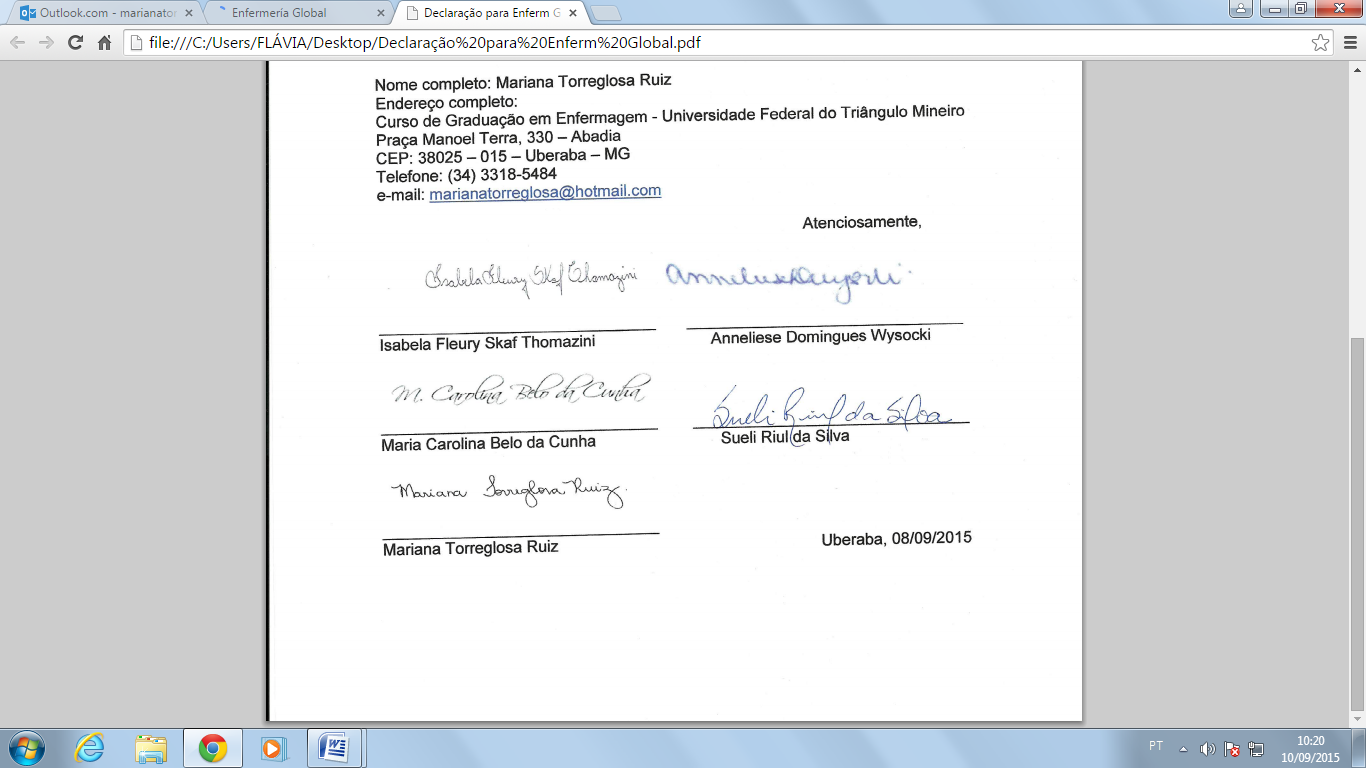 